SCRATCH JARDUERAKWeb orria: https://scratch.mit.edu/ “Hiria garretan” jolasa:Aukeratuko dugu suzko bolak lurrera erortzea eta hiria suak hartzea eragotziko duen pertsonaia. Lehenik eta behin, jarriko dugu pertsonaia hasierako kokagunean eta eskuin-ezker mugimendua emango diogu. Ondoren, suzko bolak sortuko ditugu eta hasierako kokagunean jarriko ditugu.Suzko bola bakoitzari orientazio bertikala ere emango diogu: 180 graduko noranzkoan apuntatu. Horren ostean eskatuko diogu ertzak ukitzean “lastima” esateko segundo batez eta ahalik eta lasterren goialdean kokatzeko, edozein tokitan.Hala ere, pertsonaia ukituz gero, “ondo” esateko segundo batez eta ahalik eta lasterren goialdean kokatzeko, edozein tokitan. Gero, suzko bola kopurua bikoiztuko dugu, bola gehiago eror daitezen.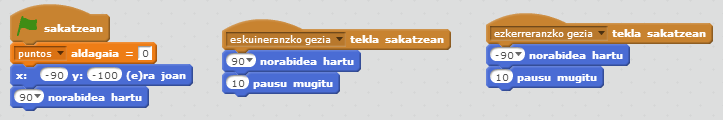 Pertsonaia nagusiaren kodea.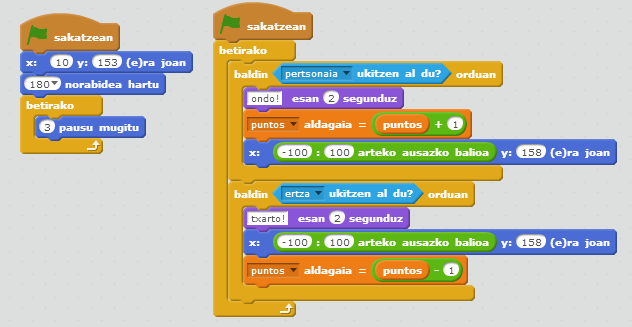 Bolaren kodea.ARE ZAILAGOA:Puntuen aldagaia sortuko dugu, gehitzeko; alde batetik, puntuazioa, eta, bestetik, bolak lurra edo pertsonaia ukitzen duenean agertuko den mezua,  +1 edo -1.Gehitu hasierako pantaila bat, non 2 pertsonaiaren (bata ona eta bestea txarra) arteko elkarrizketa bat agertuko den.